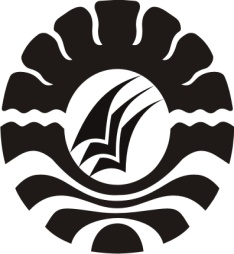 SKRIPSIPENERAPAN MODEL PEMBELAJARAN KOOPERATIF TIPE GROUP INVESTIGATION DALAM MENINGKATKAN HASIL BELAJAR SISWA PADA MATA PELAJARAN IPA DI KELAS V SDN NO. 3 SOMBA KECAMATAN SENDANA KABUPATEN MAJENEHASRIANIPROGRAM STUDI PENDIDIKAN GURU SEKOLAH DASAR FAKULTAS ILMU PENDIDIKANUNIVERSITAS NEGERI MAKASSAR2014